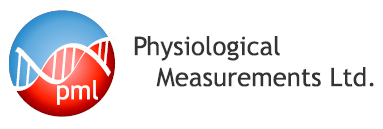 IntroductionWe use Cookies to ensure that we give you the best experience on our website. If you continue without changing your settings, we'll assume that you are happy to receive all cookies from this website.What are cookies?Cookies are small text files that are placed within your web browser to help the site provide a better user experience. These are used to retain user preferences, store information about your quote, and provide anonymised tracking data to third party applications like Google Analytics.These cookies will make your browsing experience better and without them our quote process will not function online. However, you may prefer to disable cookies on this site and on others. The most effective way to do this is to disable cookies in your browser, please see section ‘Managing Cookies’.Cookies in use:Manging Cookies:You can delete or turn cookies on or off at any time, this is managed through your web browser. To find out more about cookies, including how to see what cookies have been set, visit www.aboutcookies.org or www.allaboutcookies.org. Please see below links on how to manage cookies within your web browser:Google ChromeMicrosoft EdgeMozilla FirefoxMicrosoft Internet ExplorerOperaApple SafariVersion DateOwnerVersionIssueCommentsDate of Review06/03/202106/03/2020CR11Doc Created CookieNameDescription DomainGDPR Cookie_cfduidThe __cfduid cookie is used to identify individual clients behind a shared IP address and apply security settings on a per-client basis.physiologicalmeasurements.comUniversal Analytics 
(Google)_utma_utmb_utmc_utmz_ga_gidThese cookies are used to collect information about how visitors use our website. We can use the information to compile reports and to help us improve the website. The cookies collect information in a way that does not directly identify anyone, including the number of visitors to the website and blog, where visitors have come to the website from and the pages they visited..physiologicalmeasurements.comGDPR Compliant CookieEucookieGDPR compliant cookie, protecting data privacy within the EUwww.physiologicalmeasurements.comPHP Session IDPHPSESSIDCookie generated by applications based on the PHP language. This is a general-purpose identifier used to maintain user session variables. It is normally a random generated number, how it is used can be specific to the site, but a good example is maintaining a logged-in status for a user between pages.www.physiologicalmeasurements.com